ANUNCI D’ACTUACIÓ REALITZADAREHABILITACIO DEL LOCAL MUNICIPAL AL PASSEIG DEL SEGRE DE SANT LLORENÇ DE MONTGAIANUALITAT 2018-2019Pressupost de l’actuació: 32.627,65 €Subvenció atorgada: 15.000,00 €S’informa que per Decret de Presidència de la Diputació de Lleida es va aprovar en data 22 d’octubre de 2018 una subvenció per import de 15.000,00 per al finançament de l’actuació esmentada inclosa dins de les subvencions en actuacions en vies públiques, inversions financerament sostenibles 2018.Aquesta actuació ha estat subvencionada per la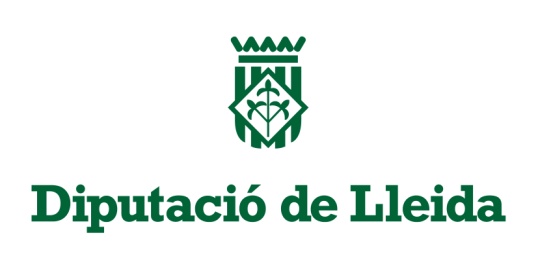 